DOMANDA DI PARTECIPAZIONE AL BANDO GENERALE PER L’ASSEGNAZIONE IN LOCAZIONE SEMPLICE DI ALLOGGI DI EDILIZIA RESIDENZIALE PUBBLICA,  SITI  NEL COMUNE DI MONTEVAGO,  INDETTO AI SENSI DEL D.P.R. N.1035 DEL 30/12/1972 E SUCCESSIVE MODIFICHE ED INTEGRAZIONI. (da presentare entro 60 gg. dalla pubblicazione del bando, pena l’esclusione)Il sottoscritto/a _______________________________________________________________nato/a a _____________________________prov. _________il ________________________C.F. _________________________________________ tel./cell._______________________residente in Montevago,  Via __________________________________________ n. _______ovvero, compilare la parte sottostante solo se il recapito è diverso dalla residenza sopra indicata:domiciliato in ___________________________ Via ___________________________n.____presa visione del bando sopra citato, avvalendosi di dichiarazione sostitutiva di certificazione, ai sensi dell’art.46 e 47 del D.P.R. n.445 del 28/12/2000, consapevole che:Ai sensi dell’art.76 del D.P.R. n.445/2000, chiunque rilascia dichiarazioni mendaci, forma atti falsi e ne fa uso, è punito ai sensi del codice penale e delle leggi speciali in materia;Ai sensi dell’art.75 del citato decreto, nel caso di dichiarazione non veritiera, il dichiarante decade dal beneficio ottenuto;Ai sensi dell’art.71 del citato decreto, il Comune di Montevago ha titolo a promuovere ogni accertamento ritenga necessario, per verificare che la presente dichiarazione corrisponde a verità;CHIEDEdi partecipare al concorso per l’ammissione nella graduatoria degli aventi diritto per l’assegnazione di un alloggio e.r.p. in locazione semplice.A tal fine,DICHIARA(*Sbarrare il quadratino corrispondente alla dichiarazione)di essere in possesso della cittadinanza:⁭ Italiana oppure⁭   di uno Stato aderente all’Unione Europea oppure⁭  di uno Stato non aderente all’Unione Europea e di essere munito di carta soggiorno ai sensi del D.Lgs.n.286/98, rilasciata in data _________________________;⁭ di essere residente nel Comune di Montevago in Via _________________________n.______dal ___________________;⁭ oppure in caso di non residenza nel Comune di Montevago , di svolgere la propria attività lavorativa nel Comune di Montevago presso: _____________________________________________________________________;PUNTEGGIO DA ATTRIBUIRE AI CONCORRENTI, PER COME STABILITO DALL’ART. 7 DEL D.P.R. 1035/1972 E SUCESSIVE MODIFICHE ED INTEGRAZIONI⁭ che il proprio nucleo familiare è così composto:Punti _____________⁭ di abitare in:baracca, stalla, grotta e caverna, sotterraneo, centro di raccolta, dormitorio pubblico o comunque in ogni altro locale procurato a titolo precario dagli organi preposti all’assistenza pubblica o in altro locale impropriamente adibito ad abitazione e privo di servizi igienici propri regolamentari, quali soffitti, bassi e simili;									Punti __________⁭ di coabitare con altro nucleo familiare composto di n. _____ persone dal _____________(dichiarazione di grado di parentela, certificato storico di residenza, autocertificazione dello stato di famiglia dei nuclei coabitanti); Punti _____⁭ di dovere abbandonare l’alloggio a seguito di ordinanza di sgombero emessa dall’autorità competente non oltre tre anni prima dalla data del bando;Punti _____⁭ di dovere abbandonare l’alloggio per motivi di utilità risultanti da provvedimenti emessi dall’Autorità competente o per esigenze di risanamento edilizio accertate dall’Autorità competente o per esigenze di risanamento edilizio accertate dall’Autorità competente, non oltre tre anni prima dalla data del bando (art. 10, e art. 7 co. 3 del DPR 1035/72);Punti _____⁭ di abitare in un alloggio che debba essere abbandonato a seguito di ordinanza sentenza esecutiva di sfratto che non sia stato intimato per inadempienza contrattuale o per immoralità;Punti _____⁭ di abitare in un alloggio il cui canone, quale risulta dal contratto di locazione registrato, incide in misura non inferiore al 25% del reddito complessivo familiare dell’anno 2016 (per il riconoscimento del punteggio necessita allegare sull’indicatore ISE (copia del contratto di locazione registrato e certificazione ISE); Punti___________⁭ di essere grande invalido civile o militare, o profugo (certificato attestante l’appartenenza ad una delle categorie sopraccitate);Punti __________⁭ che è costretto a vivere separato dal proprio nucleo familiare, in quanto nel Comune sede di Lavoro, distante oltre 8 ore con gli ordinari mezzi di trasporto, dal Comune di residenza della famiglia, non dispone di alloggio idoneo;Punti _________ULTERIORE  PUNTEGGIO DA ATTRIBUIRE PER CASI PARTICOLARIDichiarazioni da compilare per i partecipanti alle riserve di cui alla Legge 68/81     Richiedenti nel cui nucleo familiare risultano soggetti con certificazione medico-          specialistica attestante la salute cagionevole di componenti il nucleo familiare con           età  inferiore a 15 anni o con età superiore a 65 anni:                                                                                                      Punti________     richiedenti nel cui nucleo familiare risultano soggetti con invalidità civile inferiore al 70% o con attestazione 104/92 di cui all'art. 3 comma 1 :                                                                                                    Punti________       richiedenti nel cui nucleo familiare risultano soggetti con invalidità civile superiore al 70% o con attestazione 104/92 di cui all'art. 3 comma 3:                                                                                                    Punti________      richiedenti nel cui nucleo familiare risultano sóggetti con invalidità civile  inferiore al 70% o con attestazione 104/92 di cui all'art.3 comma 1 e sempre che abbia età inferiore ad anni 15 (non compiuti) o con età superiore a 65: 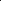 Punti ________DICHIARA  INOLTREChe né il richiedente nè altro componente del nucleo familiare ha ottenuto l’assegnazione di altro alloggio E.R.P. in tutto il territorio dello Stato;Che né il sottoscritto né altro componente del nucleo familiare è titolare del diritto di proprietà, di usufrutto, di uso o abitazione nello stesso Comune su di un alloggio adeguato alle esigenze del proprio nucleo familiare, ovvero, in qualsiasi località, di uno o più alloggi che, dedotte le spese nella misura del 25%, consentano un reddito annuo superiore a € 309,87;Che né il sottoscritto né altro componente il nucleo familiare ha ottenuto l’assegnazione in proprietà o con il patto di futura vendita di un alloggio costruito a totale carico o con il concorso o con il contributo o con il finanziamento dello Stato o di altro Ente Pubblico.Con la sottoscrizione della presente domanda, si esprime il consenso al trattamento dei dati personali, ivi compresi quelli sensibili, nel rispetto delle disposizioni del D. Lgs.vo  n.196/2003.Il sottoscritto dichiara di essere a conoscenza che, nel caso di ottenimento del beneficio, potranno essere eseguiti controlli diretti ad accertare la veridicità delle informazioni fornite ed effettuati anche da parte delle Autorità competenti, e che potranno inoltre essere effettuati controlli, sulla veridicità della situazione familiare dichiarata, e confronti dei dati reddituali e patrimoniali con i dati in possesso del sistema informativo del Ministero delle Finanze ai sensi della normativa vigente.Il sottoscritto dichiara di essere consapevole delle sanzioni penali previste, in caso di dichiarazione mendace, dal D.P.R. n.445/2000.In particolare è a conoscenza che, oltre alle sanzioni penali previste dall’art.76, qualora da eventuali controlli emerga la non veridicità del contenuto della dichiarazione sostitutiva, il dichiarante decadrà, insieme ai componenti il nucleo familiare, dai benefici eventualmente ottenuti (art.75 del D.P.R. 445/2000).Montevago lì _____________________________________________________(firma leggibile)N.B. allegare alla presente domanda fotocopia di un documento di riconoscimento in corso di validità del dichiarante (pena l’esclusione).DICHIARAZIONE SOSTITUTIVA DI CERTIFICAZIONE(resa ai sensi dell’art.46 del D.P.R. n.445/2000)Il Sottoscritto/a _______________________________ nato/a a __________ Il ____________ e residente a _______________________________ Via _________________________ consapevole delle sanzioni penali, nel caso di dichiarazione non veritiera, richiamate dall’art. 76 del D.P.R. n.445/2000DICHIARAsotto la propria responsabilità civile e penale di avere avuto un reddito per l’anno 2020 pari ad  € ___________________________ e di non possedere beni immobili.Montevago, lì _________________                                                                                 IL DICHIARANTE________________________________________N.B. Dichiarazione per ognuno dei componenti il nucleo familiare che abbiano superato il 18° anno di età; allegare fotocopia di un valido documento di identità o di riconoscimento.COGNOME E NOMEData di nascitaCodice FiscaleAttività lavorativaGrado parent.